Администрация Корфовского городского поселения Хабаровского муниципального района Хабаровского края сообщает о приеме предложений для формирования перечня общественных территорий, подлежащих благоустройству в первоочередном порядке в рамках реализации муниципальной программы «Формирование современной городской среды на 2018 - 2024 годы» на территории Корфовского городского поселения Хабаровского муниципального района Хабаровского края, утвержденной постановлением администрации Корфовского городского поселения Хабаровского муниципального района Хабаровского края от 20.12.2017 № 565.В отборе общественных территорий учувствуют территории, которые включены в муниципальную программу Формирование современной городской среды на 2018 - 2024 годы» на территории Корфовского городского поселения Хабаровского муниципального района Хабаровского края.ПЕРЕЧЕНЬ ТЕРРИТОРИЙ, включенных в муниципальную программу Формирование современной городской среды на 2018 - 2024 годы» на территории Корфовского городского поселения Хабаровского  муниципального района Хабаровского краяАдреса пунктов приема предложений(установлены ящик для анкет и анкеты)Для жителей р.п. Корфовский:1) р.п. Корфовский, ул. Таежная, д. 19: администрация Корфовского городского поселения Хабаровского муниципального района Хабаровского края, в рабочие дни с понедельника по пятницу с 08 часов 00 минут до 17 часов 00 минут, перерыв на обед с 12 часов 00 минут до 13 часов 00 минут.По электронной почте: korfadm@list.ru2) р.п. Корфовский, ул. Таежная, д. 2А: муниципальное казенное учреждение культуры «Культурно-досуговый центр администрации Корфовского городского поселения» (Дом культуры р.п. Корфовский), в рабочие дни с понедельника по пятницу с 08 часов  00 минут до 16 часов 00 минут, перерыв на обед с 12 часов 00 минут до 13 часов 00 минут;3) р.п. Корфовский, ул. Арсеньева, д. 10, муниципальное казенное общеобразовательное учреждение «Средняя общеобразовательная школа  р.п. Корфовский», в рабочие дни с 09 часов 00 минут до 15 часов 00 минут;4) р.п. Корфовский, ул. Таежная, 8 муниципальное казенное дошкольное  образовательное учреждение  «Детский сад р.п. Корфовский», с 09 часов 00 минут до 17 часов 00 минутДля жителей с. Сосновка:5) с. Сосновка, ул. Площадь Мира, д. 4, помещение муниципального унитарного предприятия «Сосновка», в рабочие дни с 09 часов 00 минут до 17 часов 00 минут.6) с. Сосновка, ул. Набережная, д. 1А, муниципальное казенное дошкольное  образовательное учреждение  «Детский сад с. Сосновка», в рабочие дни с 09 часов 00 минут до 17 часов 00 минут.Ответственное лицо за прием предложений: Кириллов Леонид Вадимович, заместитель главы администрации Корфовского городского поселения Хабаровского муниципального района Хабаровского края Администрация Корфовского городского  поселения Хабаровского муниципального района Хабаровского края по адресу: Хабаровской район, Хабаровский край, р.п. Корфовский, ул. Таежная, д. 19, кабинет 5. Телефон для справок 8(4212) 49-22-98, 8 (4212) 96-95-74, адрес электронной почты: korfadm@list.ru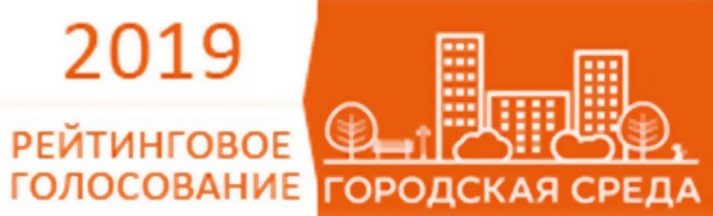 ИЗВЕЩЕНИЕо приеме предложений для формирования перечня общественных территорий, подлежащих благоустройству в первоочередном порядке в рамках реализации муниципальной программы «Формирование современной городской среды на 2018 -2024 годы» на территории Корфовского городского поселения Хабаровского муниципального района Хабаровского края, утвержденной постановлением администрации Корфовского городского  поселения Хабаровского муниципального района Хабаровского края от 20.12.2017 № 565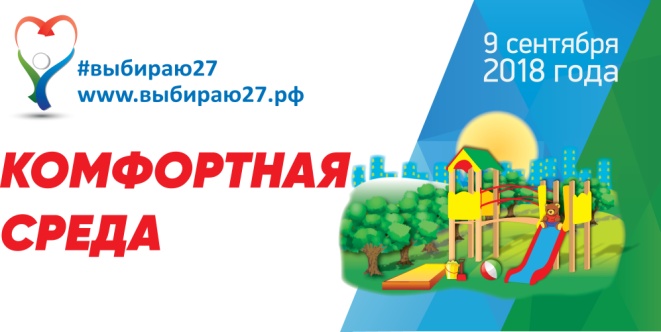 № п/пНаименование общественной территорииАдрес территориир.п. Корфовскийр.п. Корфовскийр.п. Корфовский1Сквер «50-летия победы в Великой отечественной войне»  р.п. Корфовский, в районе ул. Владивостокская, 19в2Аллея «70-лет победы»р.п. Корфовский, в районе ул. Геологов,13а3Сквер «Ветеранов»р.п. Корфовский, в районе ул. Таежная, 2а4Сквер «Гранит»р.п. Корфовский, в районе ул. Геологов,  15Площадь «Дерсу Узала»р.п. Корфовский, по ул. Владивостокская, 19ас. Сосновкас. Сосновкас. Сосновка1Сквер «Сосновый бор»с. Сосновка, в районе ул. Геологов, 102Детская игровая площадкас. Сосновка, в районе ул. Заречная, 343Сквер «Гвардеец»с. Сосновка, в районе ул. Шоссейная, 6, 7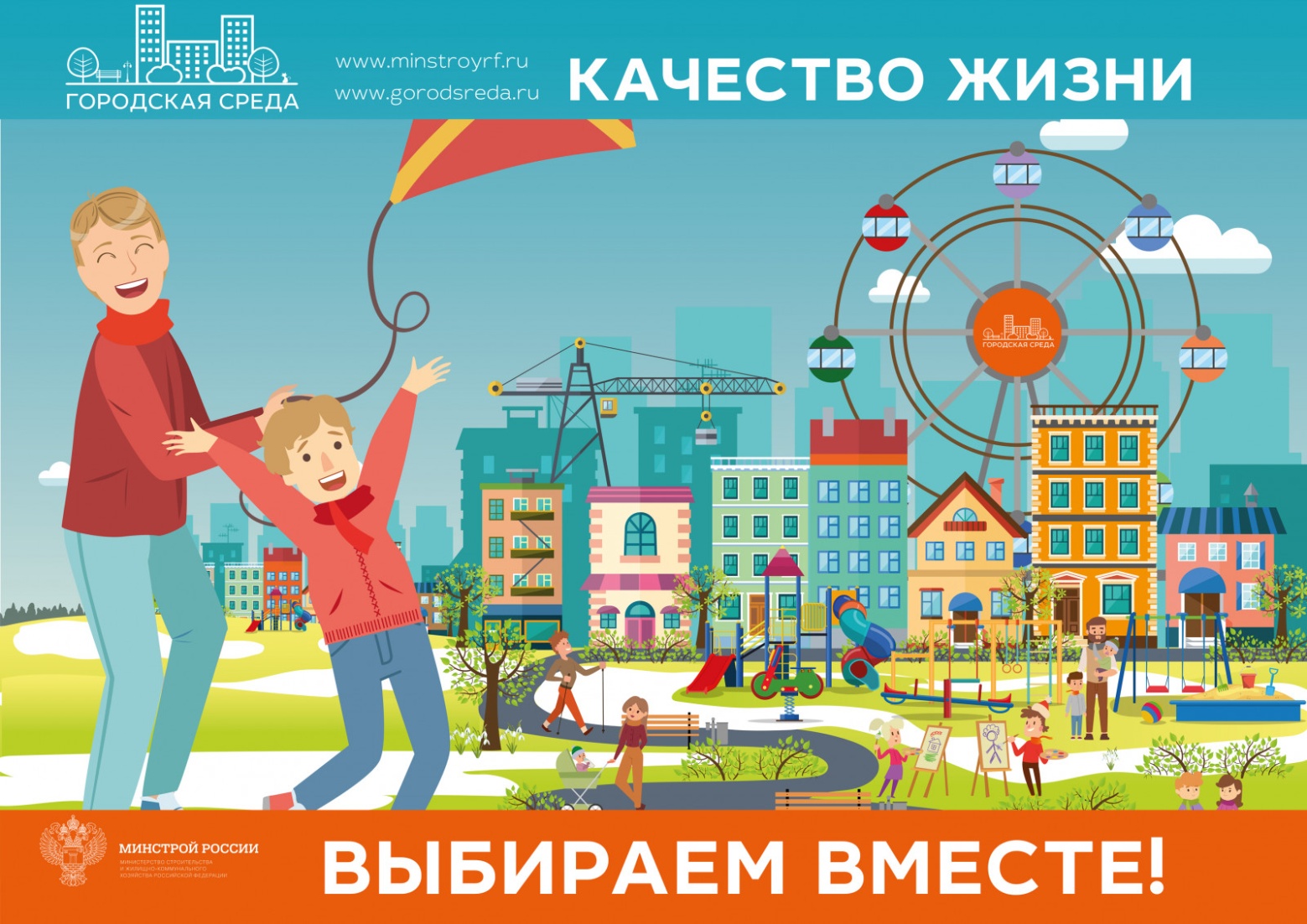 Дата начала приема предложений02 августа 2019 годаДата окончания приема предложений02 сентября 2019 года